Hazel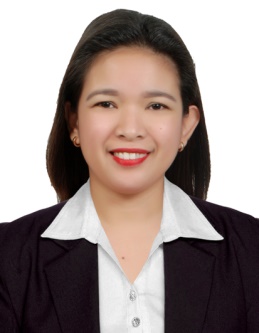 Hazel.364048@2freemail.com   OBJECTIVE: To fulfill a position in a company where I can grow individually and professionally. A company where I can apply the knowledge and experiences I have and increase it as well, knowing before and that I will have to re attribute that knowledge with hard work. Always willing to learn, not limited in my areas of interest.Work ExperienceADMITTING CLERK / ER CLERK at THE DOCTORS HOSPITAL, B.S. AQUINO DRIVE, BACOLOD CITY, PHILIPPINES: May  2011 – August 2015Perform all necessary documentation as directed under relevant forms and shall be posted at the E.R. area for easy data collection from E.R. patient and for efficiency.Receive all verified and endorsed charts from previous shifts.Do coordination and provide information to patients / folks and documents to procure and other necessary guidance on patient processes.Records and endorses OPD charts to the Medical Records Section.Records and endorses HMO / Insurance and Guarantee Notes to Billing Section.Performs related functions that may be assigned with.Interviews and gathers data of patients for admission.Brief patients/ folks regarding hospital policy, ask for required deposit and admits patient in the hospital.Receives payments and issues gate pass and discharge slip after Billing hours.Verifies and ask approval of both inpatient and outpatient under HMO/Insurance.Checking /verification of financial arrangements as to cards/health insurance mode of arrangements. Do detail and itemized review of all entries required under all relevant forms.Coordinates with nurses’ stations, ward clerk, dietary section prior to room transfer and room reservations.Assist/ Entertains clients for any queries/complaints.ACCOUNTING CLERK at EDUCATIONAL CAPITAL CORPORATION, bacolod city, philippines: January  2004 – May 2011Maintaining records of creditor payments.Assisting in the day to day running of the accounts officeKeeping records of all transactions, and are usually responsible for the preparation of accounts payable, petty cash and payroll calculation.Prepare bank deposits, general ledger postings and statements.Inform management and compile reports/summaries on activity area.Sales Clerk at Ladies department, robinson’s place, BACOLOD CITY, PHILIPPINES: June 2002 - December 2003Answering visitor inquiries about the company and its products and services.Directing visitors to their rooms, sorting mail, answering incoming calls on a multi-line telephones.Setting appointments, filling, records keeping, variety of other office tasks such as faxing.Cashiering duties.Assisting guests complains.Night audit if were on a graveyard shift. Preparing keycards for the next day’s arrival.EDUCATIONTertiary: Bachelor of Science in Commerce Major in Business Management, University of St. La Salle, Bacolod City, PhilippinesYear Graduated: 2002 	Skills and AttributesHas a very pleasing personalityExcellent communication skills, fluent in EnglishDetermined, a fast-learner, competitive, and always willing to learnA diplomatic approach to dealing with difficult peopleA friendly, warm and assured personalityEnjoyment and desire to serve and assist othersAbility to work quickly and proactively within solutions-orientated teamsAbility to work effectively in an assured manner, working under pressureExperienced Microsoft Office User (MS word, excel, power point etc.)Basic Computer Troubleshooting and RepairPERSONAL DATACivil Status			:          		MarriedDate of Birth			:                  	07/03/1981		Nationality			: 		FilipinoReligion			: 		ChristianLanguage (Written/Spoken)	:		English and TagalogHeight				:		5’ ft.Visa Status			:		Husband VisaDear Sir/Madam:With an utmost desire to be a part of this respected company, I am applying for any position fitted for my qualifications.I am Hazel, a graduate of Business Management from University of St. La Salle.  I am confident that my past work exposure has equipped me with the knowledge and skills needed to be an effective and efficient personnel. Along with the strong qualities that I possess and my dedication to work towards the attainment of your company’s goal, I am certain that I may be a good addition to your team.  Should you feel that the available position in your department fit my qualifications, I can be I will be available for an interview starting today.  Attached herewith is my personal information.